Почта для обратной связи asker.3@mail.ruПрочитайте, переведите текст и выпишите новые слова в словарь и ответьте письменно на вопросы.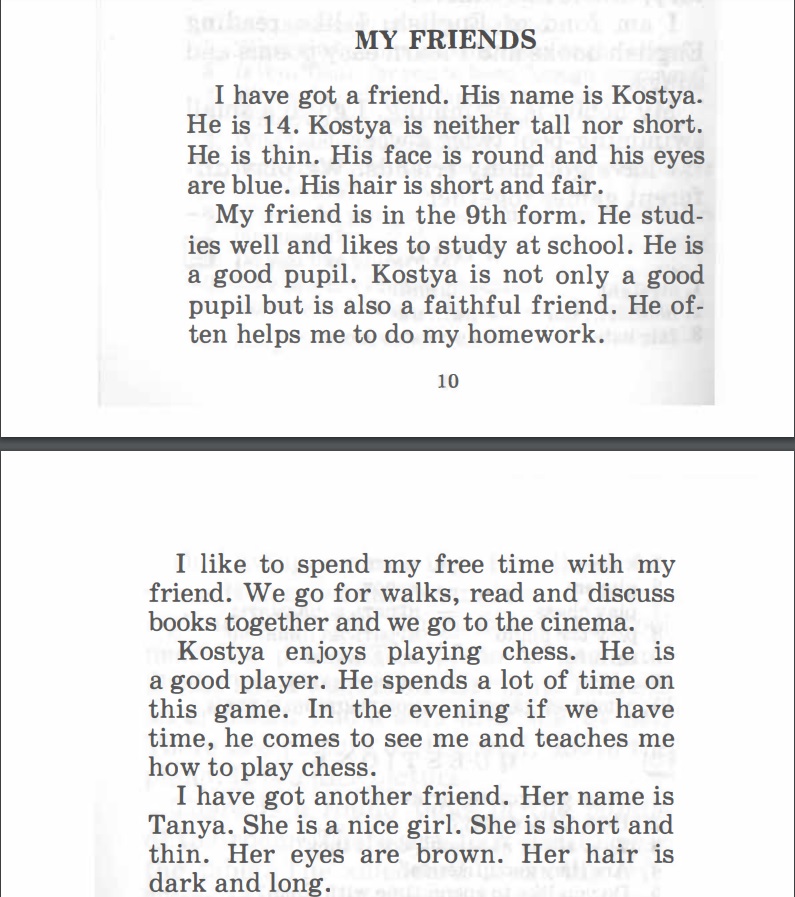 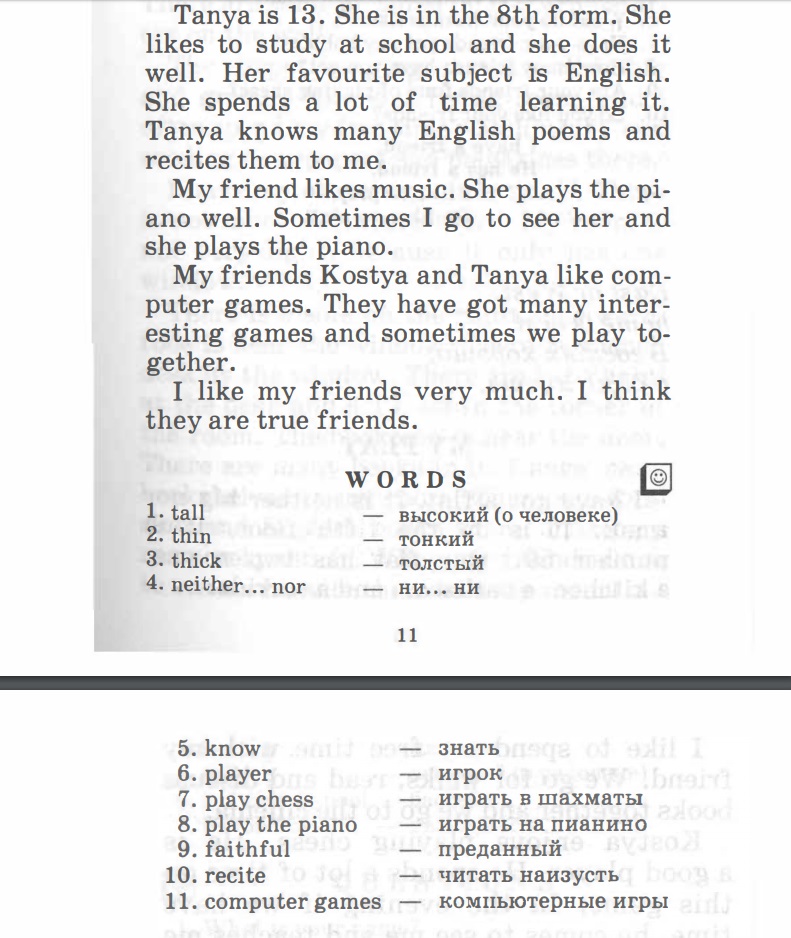 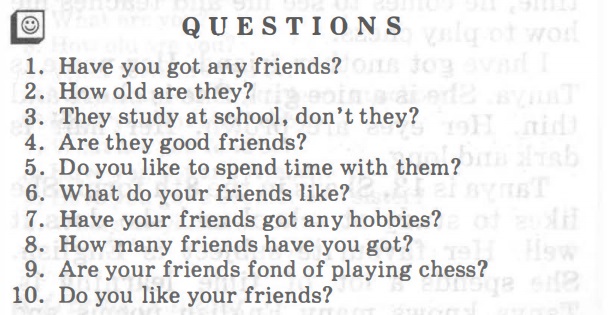 